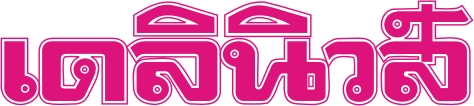 ข่าวประจำวันที่ 10 มีนาคม พ.ศ.2558 หน้าที่ 12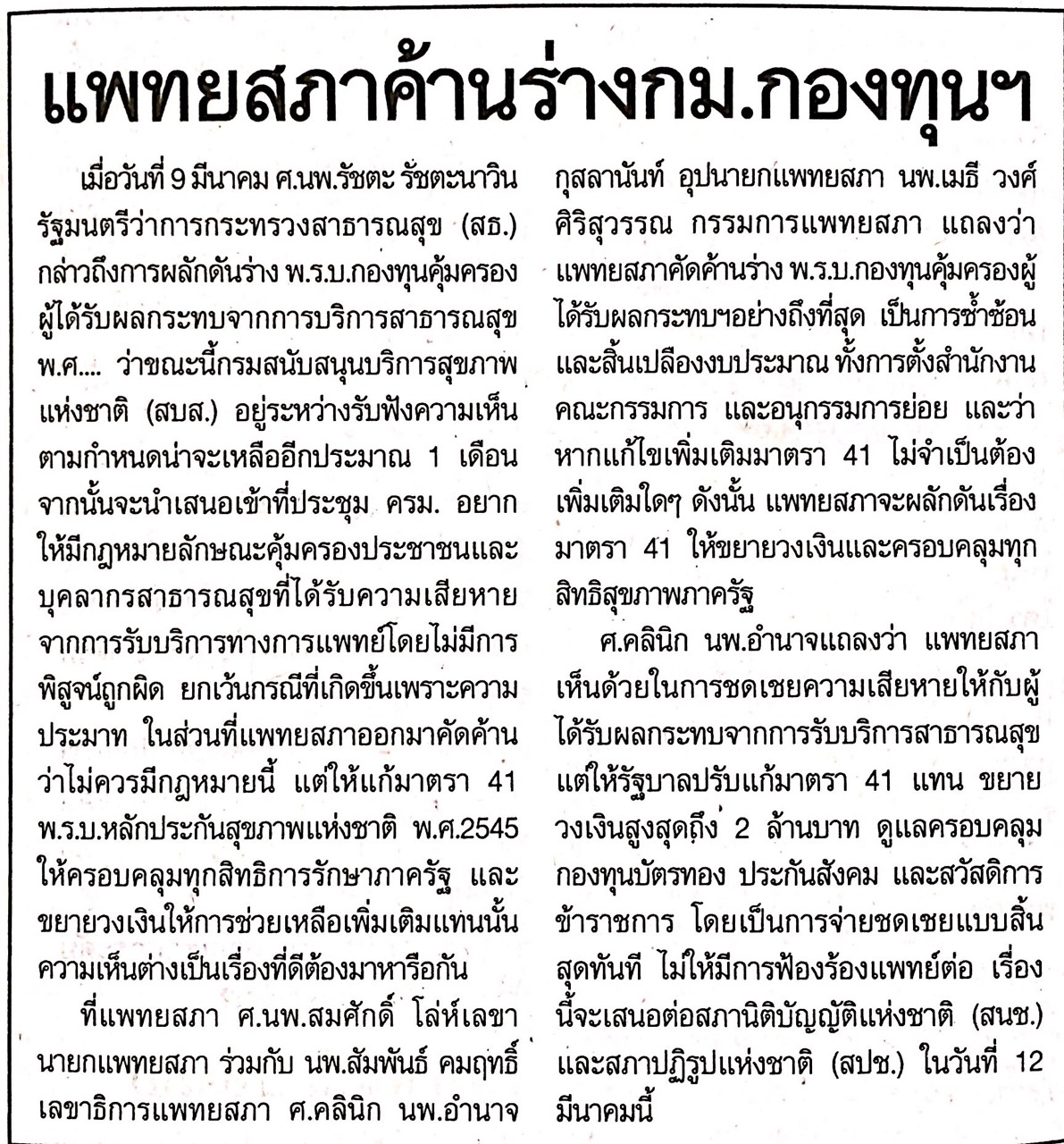 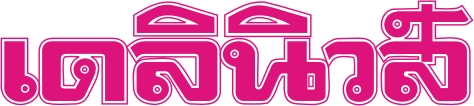 ข่าวประจำวันที่ 10 มีนาคม พ.ศ.2558 หน้าที่ 12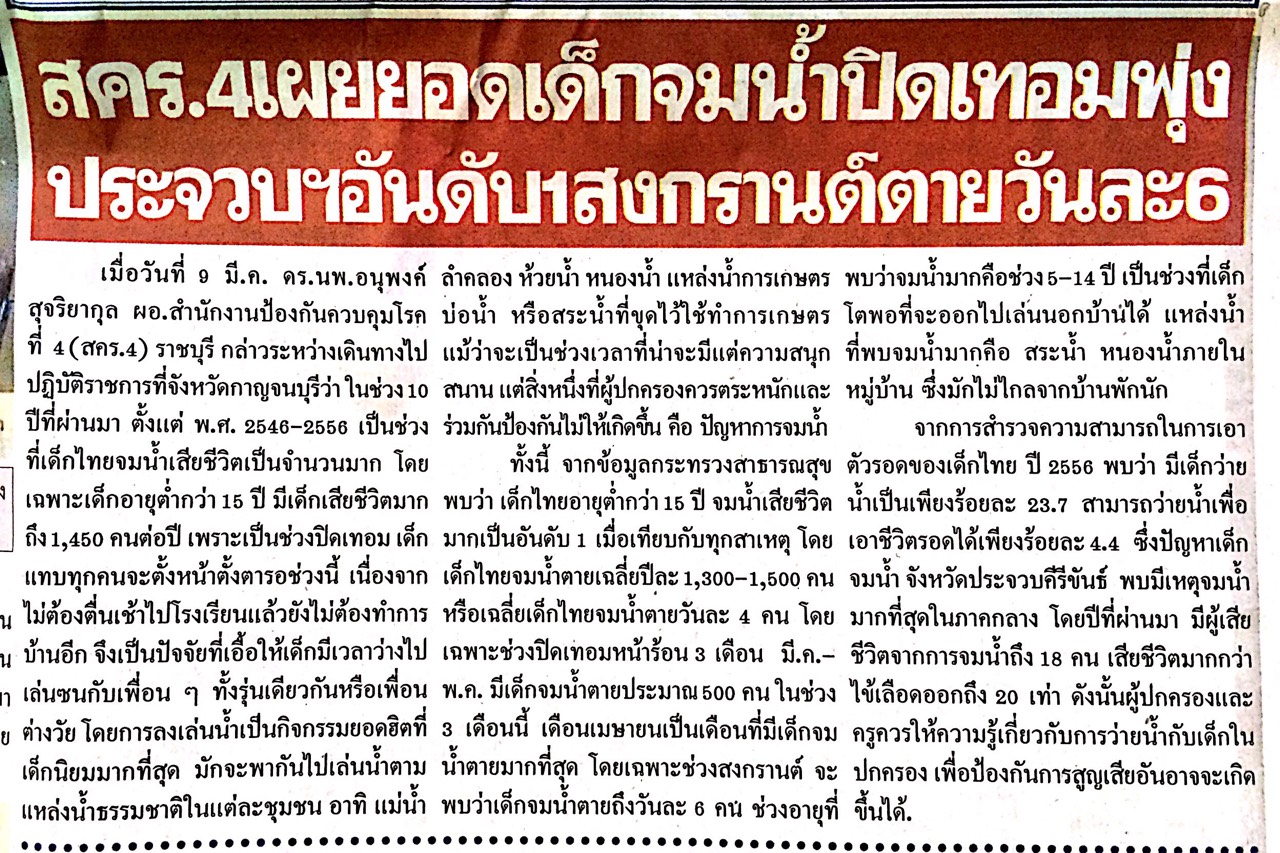 ข่าวประจำวันที่ 10 มีนาคม พ.ศ.2558 หน้าที่ 15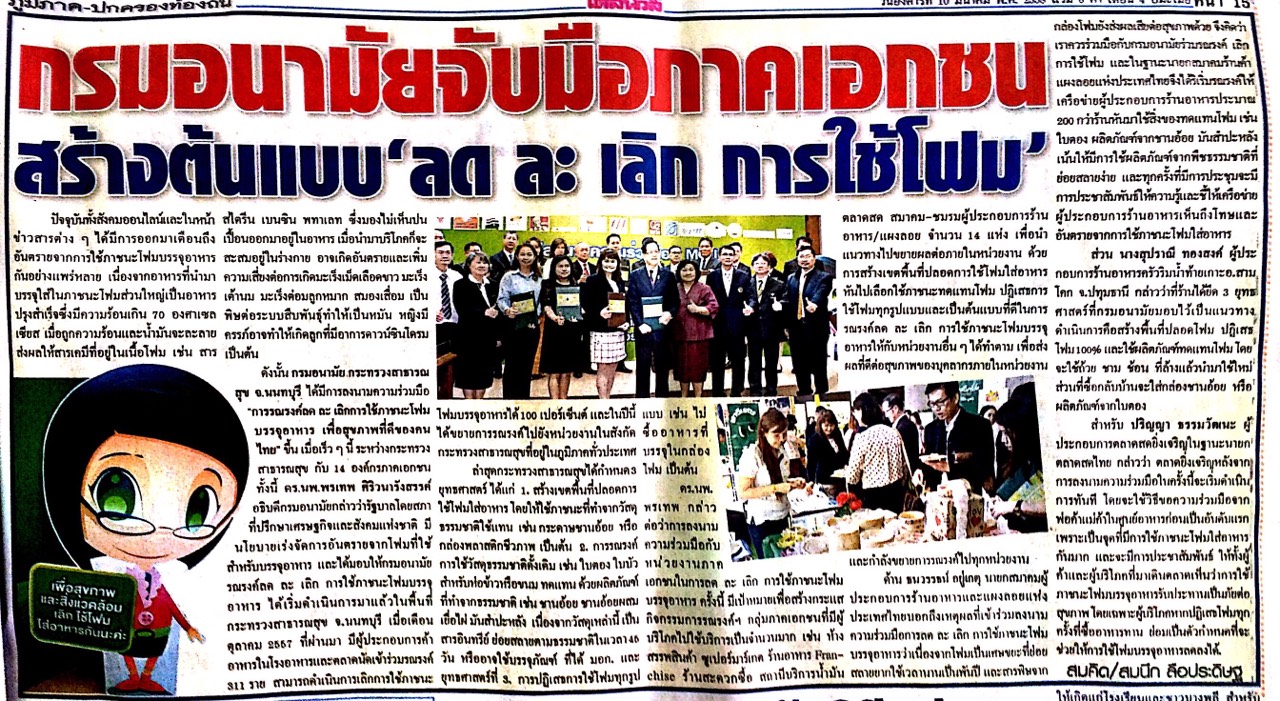 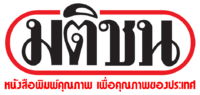 ข่าวประจำวันที่ 10 มีนาคม พ.ศ.2558 หน้าที่ 10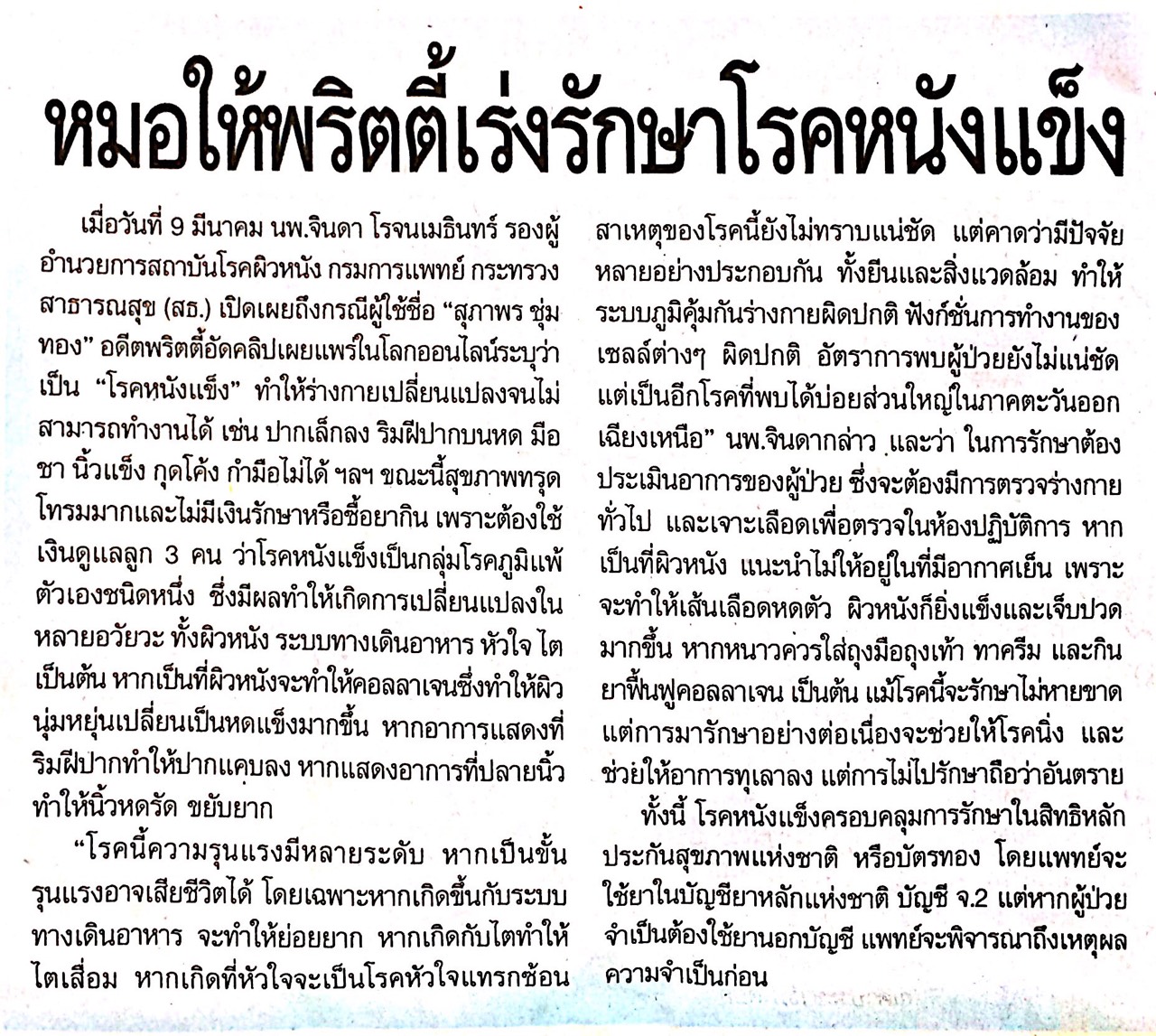 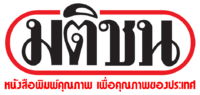 ข่าวประจำวันที่ 10 มีนาคม พ.ศ.2558 หน้าที่ 10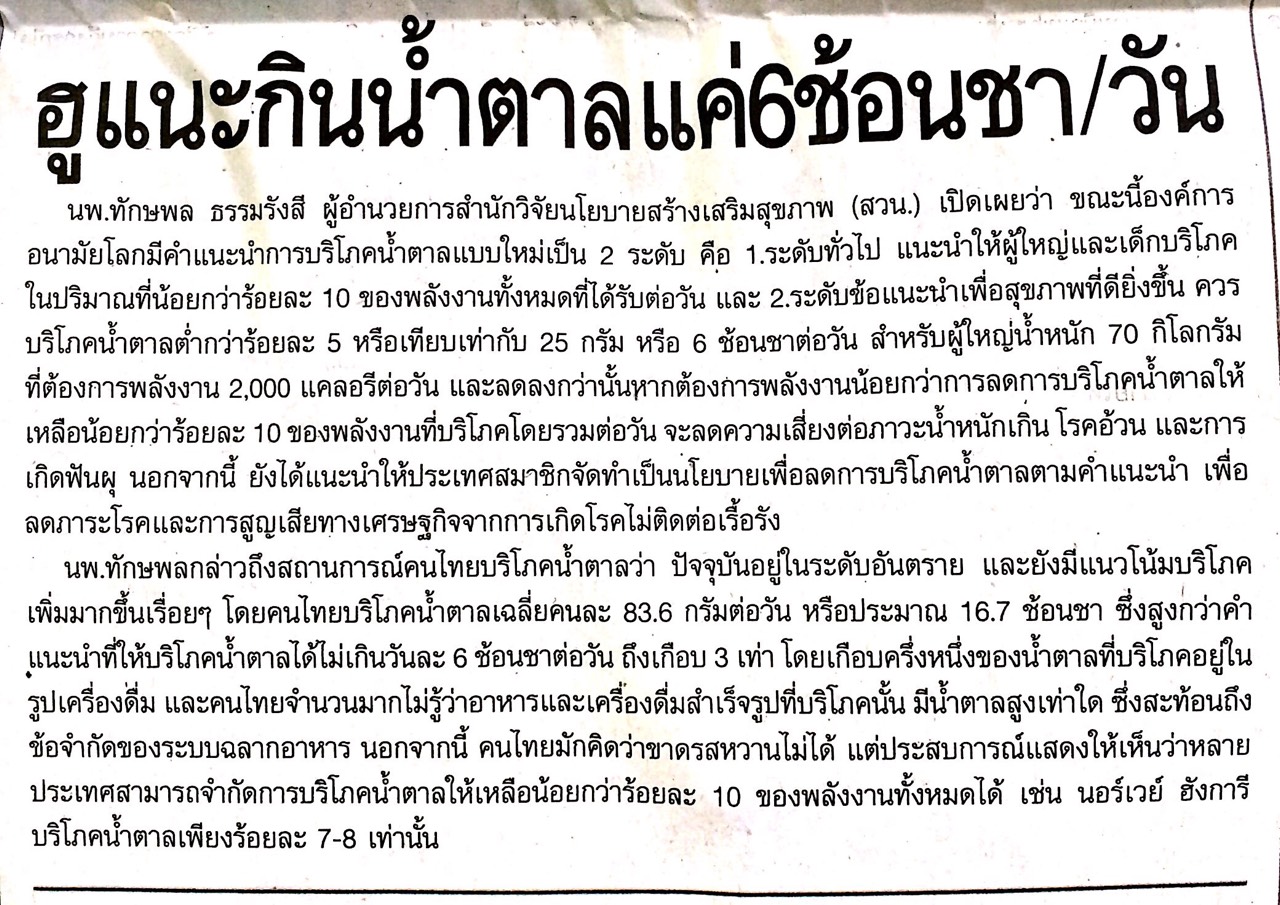 ข่าวประจำวันที่ 10 มีนาคม พ.ศ.2558 หน้าที่ 11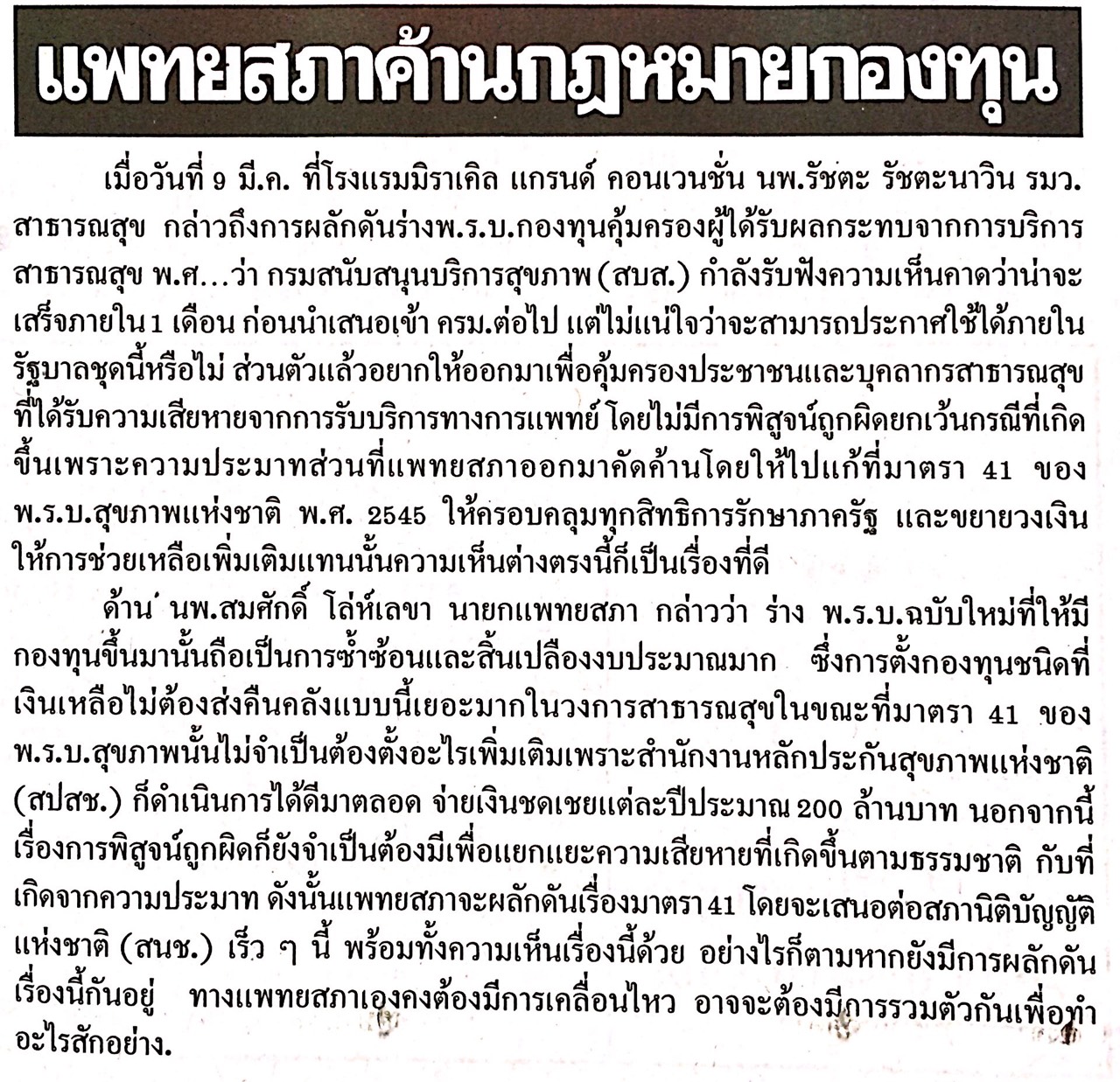 